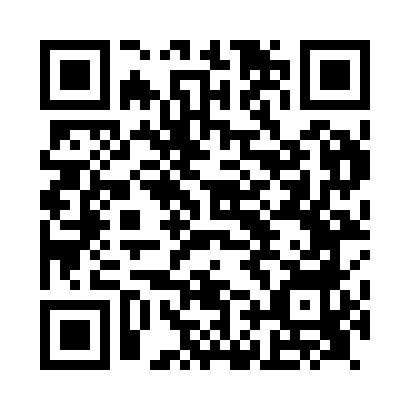 Prayer times for Whittlesey, Cambridgeshire, UKMon 1 Jul 2024 - Wed 31 Jul 2024High Latitude Method: Angle Based RulePrayer Calculation Method: Islamic Society of North AmericaAsar Calculation Method: HanafiPrayer times provided by https://www.salahtimes.comDateDayFajrSunriseDhuhrAsrMaghribIsha1Mon2:534:421:056:439:2711:162Tue2:544:431:056:439:2611:153Wed2:544:441:056:439:2611:154Thu2:554:451:056:439:2511:155Fri2:554:451:056:429:2511:156Sat2:564:461:056:429:2411:157Sun2:564:471:066:429:2311:148Mon2:574:481:066:429:2311:149Tue2:574:491:066:419:2211:1410Wed2:584:501:066:419:2111:1311Thu2:594:521:066:419:2011:1312Fri2:594:531:066:409:1911:1313Sat3:004:541:066:409:1811:1214Sun3:014:551:066:399:1711:1215Mon3:014:561:076:399:1611:1116Tue3:024:581:076:389:1511:1117Wed3:034:591:076:379:1411:1018Thu3:035:001:076:379:1311:1019Fri3:045:021:076:369:1211:0920Sat3:055:031:076:369:1011:0821Sun3:055:041:076:359:0911:0822Mon3:065:061:076:349:0811:0723Tue3:075:071:076:339:0611:0624Wed3:085:091:076:329:0511:0625Thu3:085:101:076:329:0311:0526Fri3:095:121:076:319:0211:0427Sat3:105:131:076:309:0011:0328Sun3:115:151:076:298:5911:0329Mon3:115:161:076:288:5711:0230Tue3:125:181:076:278:5511:0131Wed3:135:191:076:268:5411:00